Bogotá D.C., septiembre de 2021DoctorJulio Cesar Triana Presidente Comisión Primera Constitucional Cámara de Representantes Ciudad Asunto: Informe de ponencia para segundo debate al Proyecto de Ley No. 475 de 2020 Cámara –No.157 de 2020 Senado “Por medio del cual se modifica el Código Penal Colombiano Ley 599 de 2000, adicionando una  circunstancia  de  agravación  punitiva  consagrado en el artículo 188-B, se modifica su parágrafo y se adicionan dos parágrafos al citado artículo”Respetado Señor Presidente:En cumplimiento de la designación que me fue encomendada conforme al acta N.º 012 de la Mesa Directiva de la Honorable Comisión Primera Constitucional de la Cámara de Representantes y lo establecido en el Artículo 156 de la ley 5ª de 1992, presento el Informe de ponencia para primer debate al Proyecto de Ley No. 475 de 2020 Cámara –No.157 de 2020 Senado “Por medio del cual se modifica el Código Penal Colombiano Ley 599 de 2000, adicionando una  circunstancia  de  agravación  punitiva  consagrado en el artículo 188-B, se modifica su parágrafo y se adicionan dos parágrafos al citado artículo”, en los siguientes términos:Antecedentes.Contenido y alcance del proyecto de ley.Consideraciones generales a la iniciativa legislativa    Importancia y necesidad del proyecto de ley  Pliego de modificaciones.Proposición.Así mismo, respetuosamente solicito publicar y dar a conocer a los Honorables Representantes de esta célula legislativa la presente ponencia.ANTECEDENTESEl presente proyecto de ley fue radicado el 24 de julio de 2020 en la secretaria general del Senado de la Republica por los Honorables Congresistas John Milton Rodríguez, Eduardo Emilio Pacheco Cuello, Edgar Enrique Palacio Mizrahi y Carlos Eduardo Acosta.Fue aprobado el día 8 de septiembre de 2020 en la Comisión Primera Constitucional Permanente del Senado de la República y aprobado en la plenaria del Senado de la República el día 11 de noviembre de 2020. Ingresa a la Comisión Primera Constitucional Permanente de la Cámara de Representantes, en donde se asignan como ponentes a los Honorables Representantes Harry Giovanny González García -C-, Julián Peinado Ramírez Adriana Magali Matiz Vargas, Jorge Méndez Hernández, Álvaro Hernán Prada Artunduaga, Jorge Enrique Burgos Lugo, Juanita María Goebertus Estrada, Luis Alberto Albán Urbano, Angela María Robledo Gómez y Carlos German Navas Talero. Fue aprobado el día 28 de julio de 2021 en la Comisión Primera Constitucional Permanente de la Cámara de Representantes, pasa a segundo y último debate en la plenaria de esta corporación.  CONTENIDO Y ALCANCE DEL PROYECTO DE LEY.El presente proyecto de ley cuenta con 2 artículos. Se pretende modificar el artículo 188-b de la Ley 599  de  2000  con  lo  atinente  a  las  circunstancias  de  agravación  punitiva  en  caso  de  trata  de  personas cuando para su comisión, se someta a un niño, niña o adolescente a la ingesta de sustancias psicoactivas que inhiban su razón, juicio o voluntad, con fines de mendicidad ajena o similares con la adición del numeral 5 del artículo 188-b del código penal. Además, se incluye en el artículo segundo un aumento de edad para las circunstancias de agravación punitiva. En su artículo 3, se adiciona un segundo parágrafo en el cual se estipula que cuando la conducta descrita en el artículo 188 a y 188 b sea cometida o facilitada por los progenitores del niño, niña o adolescente, o por quienes  su custodia, se constituirá en causal de perdida de la patria potestad, de conformidad con la normatividad vigente. El alcance y contenido de  la  norma  referente  a  las  circunstancias  de  agravación  punitiva,  con  relación a la trata de personas de conformidad a lo contemplado en el artículo 188-a del código penal colombiano a la letra dice:  Artículo 188-A. Trata de personas. El que capte, traslade, acoja o reciba a una persona, dentro del territorio nacional o hacia el exterior, con fines de explotación, incurrirá en prisión  de  trece  (13)  a  veintitrés  (23)  años  y  una  multa  de  ochocientos  (800)  a  mil  quinientos (1.500) salarios mínimos legales mensuales vigentes. Para efectos de este artículo se entenderá por explotación el obtener provecho económico o cualquier  otro  beneficio  para  sí  o  para  otra  persona,  mediante  la  explotación  de  la  prostitución ajena u otras formas de explotación sexual, los trabajos o servicios forzados, la esclavitud  o  las  prácticas  análogas  a  la  esclavitud,  la  servidumbre,  la  explotación  de  la  mendicidad ajena, el matrimonio servil, la extracción de órganos, el turismo sexual u otras formas de explotación. El consentimiento dado por  la  víctima  a  cualquier  forma  de  explotación  definida  en  este  artículo no constituirá causal de exoneración de la responsabilidad penal (ley 599 de 2000). Esta  iniciativa  surge  de  los  derechos  fundamentales  contemplados  en  el  artículo  44  de  la  Constitución  Política  de  Colombia,  referente  a  los  derechos  fundamentales  de  los  niños,  donde  estipula que la familia, la sociedad y el estado tiene la obligación de asistirlos, protegerlos con el propósito  de  garantizar  su  desarrollo  armónico  integral  y  el  pleno  desarrollo  de  sus  derechos,  priorizando que los derechos de los niños prevalecen sobre los derechos de los demás que surge del  interés  superior  del  niño,  contemplada  en  la  convención  sobre  los  derechos  del  niño  que  plantea las medidas concernientes a que las instituciones públicas o privadas de bienestar social, tribunales, autoridades administrativas y los órganos legislativos, atiendan el principio del interés superior. Así lo ha señalado la Corte Constitucional cuando ha planteado que el interés superior del  niño  es  de  naturaleza  real  y  relacional,  que  solo  se  puede  establecer  prestando  la  debida  consideración a las circunstancias individuales, únicas e irrepetibles de cada menor de edad, que en tanto sujeto digno, debe ser atendido por la familia, la sociedad y el estado con todo el cuidado que  requiere  su  situación  personal  (sentencia  t-503/2003,  t-397/2004  y  t-502/2011,  orte  onstitucional).  La  génesis  de  esta  iniciativa  que  parte  del  delito  de  “trata  de  seres  humanos”  como  se  señala  taxativamente en el artículo 188-a del Código Penal Colombiano, tiene su base en la convención de las aciones nidas contra la delincuencia organizada trasnacional, conocida como el protocolo de Palermo, y se refiere a la trata de seres humanos como un delito transnacional cuya definición fue  consensuada  en  ese  protocolo  para  prevenir,  reprimir  y  sancionar  la  trata  de  personas,  especialmente de mujeres y niños.  Por ‘trata de personas’ se entenderá la captación, el transporte, el traslado, la acogida o la recepción de personas, recurriendo a  la  amenaza  o  al  uso  de  la  fuerza  u  otras  formas  de  coacción,  al  rapto,  al  fraude,  al  engaño,  al  abuso  de  poder  o  de  una  situación  de  vulnerabilidad  o  a  la  concesión  o  recepción  de  pagos  o  beneficios  para  obtener  el  consentimiento  de  una  persona  que  tenga  autoridad  sobre  otra,  con  fines  de  explotación.  Esa  explotación  incluirá,  como  mínimo,  la  explotación  de  la  prostitución  ajena  u  otras  formas de explotación sexual, los trabajos o servicios forzados, la esclavitud o las prácticas análogas  a  la  esclavitud,  la  servidumbre  o  la  extracción  de  órganos;  la  captación,  el  transporte,  el  traslado,  la  acogida  o  la  recepción  de  un  niño  con  fines  de  explotación  se  considerará  ‘trata  de  personas’  incluso  cuando  no  se  recurra  a  ninguno  de  los  medios  enunciados. Por ‘niño’ se entenderá toda persona menor de 18 años” (save the children, violencia sexual contra los niños y las niñas. abuso y explotación infantil, 2012, p. 10).IMPORTANCIA Y NECESIDAD DEL PROYECTO DE LEY De   conformidad   al   ordenamiento   jurídico   colombiano,  el   principio   de   corresponsabilidad   consagrado en el artículo 10 de la Ley 1098 de 2006 señala que la familia, la sociedad y el Estado son responsables de las acciones tendientes a garantizar el ejercicio de los derechos de los niños, niñas y adolescentes, como corresponsables de su atención, cuidado y protección. Por tal razón, es necesario que en situaciones como el sometimiento de niños, niñas y adolescentes a condiciones que violen sus derechos fundamentales consagrados en el Título I capítulo II del Código de Infancia y  Adolescencia,  sean  severamente  reprochadas  por  la  familia,  la  sociedad  y  el  Estado,  muy  especialmente cuando se cometen delitos dónde los niños se encuentran en estado de vulnerabilidad y su situación personal y dignidad humana se vean amenazadas dentro de las circunstancias penales que consagra el artículo 188-A del Código Penal especialmente en casos de mendicidad ajena.  Sin embargo, los hechos fácticos evidencian un lamentable número de niños, niñas y adolescentes que en Colombia, a diario, son sometidos a tratos que atentan contra sus derechos, al ser alquilados por  sus  padres  o  cuidadores  a  personas  que  tienen  como  actividad  la  mendicidad  en  calle, modalidad que se conoce con el nombre de mendicidad ajena, y quienes para usar al niño, niña o adolescente,   deben   someterlo   a   la   ingesta   de   cualquier   sustancia   química   que   altere   su   comportamiento, inhibiendo sus sentidos, generando un estado de adormecimiento y enajenación de su voluntad con los progenitores en muchos casos y aún  con extraños que generalmente lo carga en brazos o lo lleva de la mano, y evitando sospechas con el transeúnte a quien se le pide limosna, con  el  agravante  de  las  consecuencias  físicas  o  psíquicas  generadas  por  el  uso  de  sustancias  químicas sobre la humanidad de los niños, que puedan causar dependencia, daños irreparables o incluso la muerte.Si bien, la norma penal en el artículo 188-A se refiere a la mendicidad ajena, las circunstancias de agravación punitiva no contemplan el más usual de los tipos de mendicidad que se presentan en la realidad colombiana cuando a los niños, niñas o adolescentes se le somete a la ingesta de sustancias químicas que alteran su comportamiento, enajenan su voluntad y transforman significativamente el proyecto  de  vida  de  las  personas  en  las  etapas  de  su  desarrollo  humano.  Por consiguiente,  el  legislador colombiano debe asumir la tarea de legislar estas situaciones que comprometen, la salud, el bienestar y el desarrollo ulterior de los menores.Es importante resaltar que, según la Oficina de Naciones Unidas contra la Droga y el Delito, la principal víctima de la trata de personas es el sexo femenino, es decir, las niñas, adolescentes y mujeres jóvenes, quienes se encuentran en mayor situación de vulnerabilidad, debido a la facilidad que representa presentarles ofertas atractivas y ante las cuales no generen sospechas.Naciones Unidas afirma que, “la participación de las niñas y las adolescentes con edades entre los 0 y los 18 años como víctimas de la trata de personas, ha venido en aumento a nivel mundial, UNODC (2014) reporta que el número de niñas víctimas se duplicó entre el 2004 y el 2011 al pasar de representar el 10% del total de  víctimas  a  nivel  mundial  al  21%.  En  Medellín  los  datos  presentan  un  comportamiento igual de alarmante, de acuerdo a los datos de CAIVAS, las  niñas  y  adolescentes  representan  el  53%  del  total  de  víctimas  entre  enero de 2011 y  mayo de 2015. Tan solo entre 2014 y 2013 el incremento fue del 78%.” En tal virtud, es relevante dentro de esta protección de los derechos de los niños consagrados en la normatividad   interna   y   los   instrumentos   internacionales   de   derechos   humanos,   que   las   circunstancias de agravación se extiendan cuando el delito se cometa en todo menor de edad, no solamente a los niños o niñas entre cero (0) y doce (12) años, sino también a los adolescentes entre doce (12) y dieciocho (18) años de edad; con el propósito de entramar la norma penal de agravación punitiva señalada en el artículo 188-B del Código Penal, en sus efectos jurídicos de protección a todas las personas víctimas de delitos contra sujetos de derechos menores de dieciocho años. En este caso,  el  presente  proyecto  de  ley  propone  aumentar  en  la  mitad  de  la  misma  pena  en  las  circunstancias de agravación punitiva, específicamente en casos de explotación de la mendicidad ajena en circunstancias de sometimiento de los niños, niñas o adolescentes mediante la ingesta de  sustancias  psicoactivas  que  inhiban  su  razón,  juicio  o  voluntad,  como  lo  contempla el artículo 188-A del Código Penal referente a la trata de personas. Y estas personas son los niños, niñas y adolescentes entre cero (0) y dieciocho (18) años.Asimismo, se subraya en el presente proyecto de ley cuando la conducta descrita en el artículo 188 A y 188 B sea cometida o facilitada por los progenitores del niño, niña o adolescente, o por quienes lo tengan bajo su custodia o cuidado, con fines de mendicidad o similar, dará lugar a la terminación de la patria potestad por emancipación judicial, previo al procedimiento legal vigente, adelantado por la autoridad administrativa o judicial según el caso. Es pertinente señalar que, en Colombia, de acuerdo con el artículo 315 del Código Civil colombiano se termina la patria potestad por emancipación judicial cuando el juez lo decrete, y uno de los casos es el atinente al maltrato del hijo. De igual manera, en concordancia con el artículo 14 de la Ley de Infancia y Adolescencia cuando se violen los parámetros establecidos referentes a la  responsabilidad  parental  que  se  constituye  en  el  complemento de la patria potestad establecida en la legislación civil. Se trata de casos de violencia física o  psicológica  o  en  actos  que  impidan  el  ejercicio  de  los  derechos  de  los  niñas,  niños  y  adolescentes (artículo 14, Ley 1098 de 2006).  En consecuencia, esta  iniciativa  pretende  la  modificación  del  Código  Penal  en  el  artículo 188-B, dejar taxativamente estipulada la circunstancia de agravación punitiva en los casos que se vea comprometida la vida, salud, bienestar, protección y la dignidad de los niñas, niños y adolescentes  de  conformidad  a  lo  establecido  en  la  Ley  de  Infancia  y  Adolescencia,  ante  estos  flagelos  de  “trata  de  personas”.  Por consiguiente, este proyecto de  ley  propende  por  el  mejor  ambiente de felicidad, amor y comprensión para los niños, niñas y adolescentes, priorizando la vida y la dignidad humana del futuro generacional de Colombia.PLIEGO DE MODIFICACIONESSe adiciona un paragrafo transitorio y un artículo nuevo con el fin de incorporar las propuestas debatidas en primer debate en la Comisión Primera de la Cámara de Representantes, en relación con la creación de un procedimiento para el restablecimiento de derechos de las victimas de la trata de personas; igualmente, el fortalecimiento de las políticas públicas contra la trata de personas y la implementación de estrategias para la difusión de las disposiciones aquí contempladas. CONFLICTO DE INTERESES De acuerdo con lo dispuesto por la ley 2003 del 2019, se considera que no hay circunstancias en las que se configure conflictos de interés para los congresistas.V.  PROPOSICIÓNPor lo anteriormente mencionado, presento a los Honorables Representantes de la Comisión Primera Constitucional de la Cámara de Representantes PONENCIA POSITIVA, y solicito dar segundo debate al Proyecto de Ley No. 475 de 2020 Cámara –No.157 de 2020 Senado “Por medio del cual se modifica el Código Penal Colombiano Ley 599 de 2000, adicionando una  circunstancia  de  agravación  punitiva  consagrado en el artículo 188-B, se modifica su parágrafo y se adicionan dos parágrafos al citado artículo”De los Honorables Representantes,Harry Giovanny González García Representante a la CámaraDeparamento del Caquetá 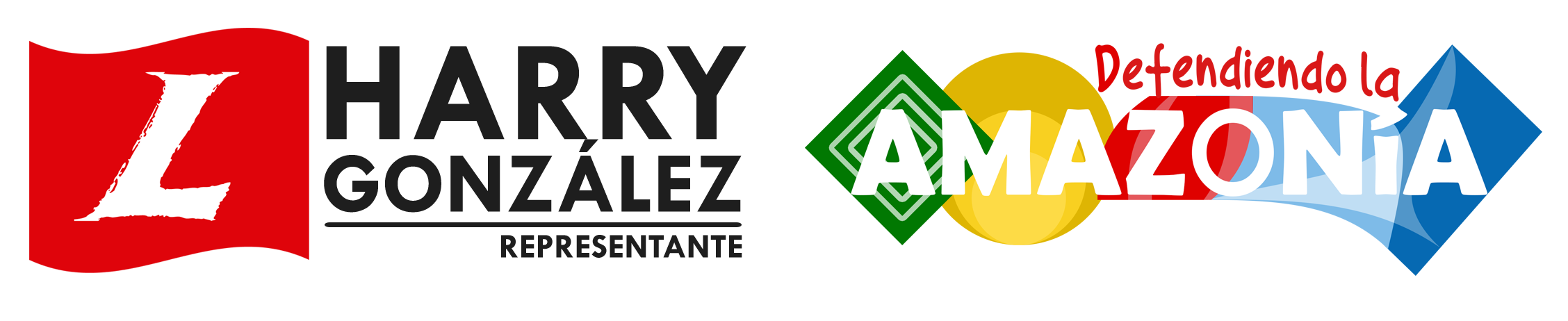 Julián PeinadoRepresentante a la CámaraAdriana Magaly Matiz Representante a la CámaraJorge Méndez Representante a la CámaraJorge Enrique Burgos LugoRepresentante a la CámaraJuanita María Goebertus EstradaRepresentante a la CámaraHenry Cuellar Rico Representante a la CámaraLuis Alberto Alban Representante a la CámaraAngela María Robledo Representante a la CámaraCarlos German Navas TaleroRepresentante a la CámaraTEXTO PROPUESTO PARA SEGUNDO DEBATE DEL PROYECTO DE LEY NO. 475 DE 2020 CÁMARA –NO.157 DE 2020 SENADO “POR MEDIO DEL CUAL SE MODIFICA EL CÓDIGO PENAL COLOMBIANO LEY 599 DE 2000, ADICIONANDO UNA CIRCUNSTANCIA DE AGRAVACIÓN PUNITIVA CONSAGRADO EN EL ARTÍCULO 188-B, SE MODIFICA SU PARÁGRAFO Y SE ADICIONAN UNOS PARÁGRAFOS AL CITADO ARTÍCULO”EL CONGRESO DE COLOMBIA,DECRETAArtículo 1°. Modifíquese el artículo 188-B del Código Penal Colombiano, Ley 599 de 2000, el cual quedará así:Artículo 188-B. Circunstancias de agravación punitiva. Las penas para los delitos descritos en el artículo 188 y 188-A, se aumentará de una tercera parte a la mitad, cuando:1. Cuando se realice en persona que padezca, inmadurez psicológica, trastorno mental, enajenación mental y trastorno psíquico, temporal o permanentemente.2. Como consecuencia, la víctima resulte afectada en daño físico permanente y/o lesión psíquica, inmadurez mental, trastorno mental en forma temporal o permanente o daño en la salud de forma permanente.3. El responsable sea cónyuge o compañero permanente o pariente hasta el tercer grado de consanguinidad, segundo de afinidad y primero civil.4. El autor o partícipe sea servidor público.5. Cuando para su comisión, se someta a un niño, niña, adolescente o mayor de edad a la ingesta de sustancias psicoactivas que inhiban su razón, juicio o voluntad, con fines de mendicidad ajena, servidumbre por deudas, o cualquier otro fin de explotación.PARÁGRAFO PRIMERO. Cuando las conductas descritas en los artículos 188 y 188-A se realicen sobre menor de dieciocho (18) años se aumentará en la mitad de la misma pena.PARÁGRAFO SEGUNDO. Cuando la conducta descrita en el artículo 188 y 188 A sea cometida o facilitada por uno o ambos padres del niño, niña o adolescente, o por quien o quienes tengan su representación legal o lo tengan bajo su custodia o cuidado, con fines de mendicidad ajena o cualquier otro fin de explotación, dará lugar a la terminación de la patria potestad de conformidad con lo establecido en el artículo 315 del Código Civil, o la norma que haga sus veces, así como la pérdida de la custodia de quien o quienes tengan al niño, niña o adolescente bajo su cuidado y sean igualmente responsables, previo al procedimiento legal vigente establecido en la Ley 1098 de 2006, adelantado por la autoridad administrativa o judicial, según el caso. PARAGRAFO TRANSITORIO. El Gobierno Nacional en el plazo de 6 meses después de la entrada en vigencia de la presente ley, reglamentará el procedimiento y ruta de acceso para el restablecimiento de derechos de las personas víctimas de trata de personas e igualmente, su incorporación y priorización en los programas sociales que brinda el Gobierno Nacional.Artículo 2. El Gobierno Nacional fortalecerá las políticas públicas de prevención de la trata de personas e implementará estrategias de publicidad y difusión acerca de las disposiciones aquí contempladas. Artículo 3. La presente ley rige a partir de su promulgación y deroga todas las disposiciones que le sean contrarias.De los Honorables Representantes,Harry Giovanny González García Representante a la CámaraDeparamento del Caquetá Julián PeinadoRepresentante a la CámaraAdriana Magaly Matiz Representante a la CámaraJorge Méndez Representante a la CámaraJorge Enrique Burgos LugoRepresentante a la CámaraJuanita María Goebertus EstradaRepresentante a la CámaraHenry Cuellar Rico Representante a la CámaraLuis Alberto Alban Representante a la CámaraAngela María Robledo Representante a la CámaraCarlos German Navas TaleroRepresentante a la CámaraTEXTO APROBADO EN LA COMISION PRIMERA DE LA CAMARA DE REPRESENTANTESTEXTO PROPUESTO PARA SEGUNDO DEBATE EN CAMARA DE REPRESENTANTES“POR MEDIO DEL CUAL SE MODIFICA EL CÓDIGO PENAL COLOMBIANO LEY 599 DE 2000, ADICIONANDO UNA CIRCUNSTANCIA DE AGRAVACIÓN PUNITIVA CONSAGRADO EN EL ARTÍCULO 188-B, SE MODIFICA SU PARÁGRAFO Y SE ADICIONAN DOS PARÁGRAFOS AL CITADO ARTÍCULO”“POR MEDIO DEL CUAL SE MODIFICA EL CÓDIGO PENAL COLOMBIANO LEY 599 DE 2000, ADICIONANDO UNA CIRCUNSTANCIA DE AGRAVACIÓN PUNITIVA CONSAGRADO EN EL ARTÍCULO 188-B, SE MODIFICA SU PARÁGRAFO Y SE ADICIONAN DOS UNOS PARÁGRAFOS AL CITADO ARTÍCULO”Artículo 1°. Modifíquese el artículo 188-B del Código Penal Colombiano, Ley 599 de 2000, el cual quedará así:Artículo 188-B. Circunstancias de agravación punitiva. Las penas para los delitos descritos en el artículo 188 y 188-A, se aumentará de una tercera parte a la mitad, cuando:1. Cuando se realice en persona que padezca, inmadurez psicológica, trastorno mental, enajenación mental y trastorno psíquico, temporal o permanentemente2. Como consecuencia, la víctima resulte afectada en daño físico permanente y/o lesión psíquica, inmadurez mental, trastorno mental en forma temporal o permanente o daño en la salud de forma permanente.3. El responsable sea cónyuge o compañero permanente o pariente hasta el tercer grado de consanguinidad, segundo de afinidad y primero civil.4. El autor o partícipe sea servidor público.5. Cuando para su comisión, se someta a un niño, niña, adolescente o mayor de edad a la ingesta de sustancias psicoactivas que inhiban su razón, juicio o voluntad, con fines de mendicidad ajena, servidumbre por deudas, o cualquier otro fin de explotación.PARÁGRAFO PRIMERO. Cuando las conductas descritas en los artículos 188 y 188-A se realicen sobre menor de dieciocho (18) años se aumentará en la mitad de la misma pena.PARÁGRAFO SEGUNDO. Cuando la conducta descrita en el artículo 188 y 188 A sea cometida o facilitada por uno o ambos padres del niño, niña o adolescente, o por quien o quienes tengan su representación legal o lo tengan bajo su custodia o cuidado, con fines de mendicidad ajena o cualquier otro fin de explotación, dará lugar a la terminación de la patria potestad de conformidad con lo establecido en el artículo 315 del Código Civil, o la norma que haga sus veces, así como la pérdida de la custodia de quien o quienes tengan al niño, niña o adolescente bajo su cuidado y sean igualmente responsables, previo al procedimiento legal vigente establecido en la Ley 1098 de 2006, adelantado por la autoridad administrativa o judicial, según el caso. En todo caso para la aplicación de este parágrafo se deberá establecer si la conducta no se comete por un estado real de necesidad y subsistencia no protegida o atendida por el Estado.Artículo 1°. Modifíquese el artículo 188-B del Código Penal Colombiano, Ley 599 de 2000, el cual quedará así:Artículo 188-B. Circunstancias de agravación punitiva. Las penas para los delitos descritos en el artículo 188 y 188-A, se aumentará de una tercera parte a la mitad, cuando:1.Cuando se realice en persona que padezca, inmadurez psicológica, trastorno mental, enajenación mental y trastorno psíquico, temporal o permanentemente2. Como consecuencia, la víctima resulte afectada en daño físico permanente y/o lesión psíquica, inmadurez mental, trastorno mental en forma temporal o permanente o daño en la salud de forma permanente.3. El responsable sea cónyuge o compañero permanente o pariente hasta el tercer grado de consanguinidad, segundo de afinidad y primero civil.4. El autor o partícipe sea servidor público.5. Cuando para su comisión, se someta a un niño, niña, adolescente o mayor de edad a la ingesta de sustancias psicoactivas que inhiban su razón, juicio o voluntad, con fines de mendicidad ajena, servidumbre por deudas, o cualquier otro fin de explotación.PARÁGRAFO PRIMERO. Cuando las conductas descritas en los artículos 188 y 188-A se realicen sobre menor de dieciocho (18) años se aumentará en la mitad de la misma pena.PARÁGRAFO SEGUNDO. Cuando la conducta descrita en el artículo 188 y 188 A sea cometida o facilitada por uno o ambos padres del niño, niña o adolescente, o por quien o quienes tengan su representación legal o lo tengan bajo su custodia o cuidado, con fines de mendicidad ajena o cualquier otro fin de explotación, dará lugar a la terminación de la patria potestad de conformidad con lo establecido en el artículo 315 del Código Civil, o la norma que haga sus veces, así como la pérdida de la custodia de quien o quienes tengan al niño, niña o adolescente bajo su cuidado y sean igualmente responsables, previo al procedimiento legal vigente establecido en la Ley 1098 de 2006, adelantado por la autoridad administrativa o judicial, según el caso. En todo caso para la aplicación de este parágrafo se deberá establecer si la conducta no se comete por un estado real de necesidad y subsistencia no protegida o atendida por el Estado.PARAGRAFO TRANSITORIO. El Gobierno Nacional en el plazo de 6 meses después de la entrada en vigencia de la presente ley, reglamentará el procedimiento y ruta de acceso para el restablecimiento de derechos de las personas víctimas de trata de personas e igualmente, su incorporación y priorización en los programas sociales que brinda el Gobierno Nacional.Artículo 2. En un plazo máximo de un mes a partir de la promulgación de la presente Ley, el Gobierno Nacional expedirá una política pública de prevención contra la mendicidad en niños niña y adolescente, e implementará estrategias de difusión acerca de las disposiciones aquí contempladas. Artículo 2. La presente ley rige a partir de su promulgación y deroga todas las disposiciones que le sean contrarias.Artículo 2 3. La presente ley rige a partir de su promulgación y deroga todas las disposiciones que le sean contrarias.